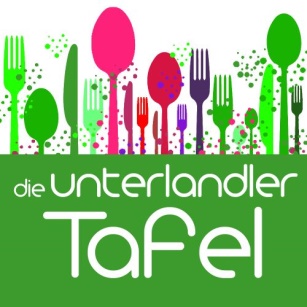 Die „Unterlandler Tafel“Armut macht auch in Südtirol nicht halt. Nach Jahrzehnten des Überflusses, sind wir nun wieder in einer Zeit, wo ein bewussterer Umgang mit unseren Lebensmitteln und Ressourcen sinnvoll erscheint. Am 21.07.2016 wurde die „Unterlandler Tafel“ eröffnet. Diese Einrichtung will Lebensmittel an Personen oder Familien ausgehändigt, die Schwierigkeiten haben oder finanziell nicht über die Runden zu kommen.In Auer und in Salurn am Bahnhof gibt es die sogenannte „Unterlandler Tafel“. Diese ist auch mit öffentlichen Verkehrsmitteln leicht erreichbar.Die Unterlandler „Tafel“ Auer unddie „Unterlandler Tafel“ Salurnsindim Septemberjeden Montag von 17.00 Uhr bis 18.00 Uhr undab Oktober jeden Montag von 16.00 Uhr bis 17.00 Uhr geöffnetIn dieser Zeit können Bedürftigen eine Tasche mit Lebensmitteln abholen.Zugang zu den Lebensmitteln der Tafel haben alle Bedürftigen. Für die Feststellung der Bedürftigkeit bedarf es Folgendes:eine Gesuchsvorlage (liegt in der Gemeinde oder direkt bei der Unterlandler „Tafel“ in Auer und in Salurn auf)Die ISEE - Erklärung (welche von den Beistandszentren, Patronaten, wie dem KVW ausgestellt wird).